Manpower Planning, Recruitment and SelectionJune 2022 ExaminationQ1. Do you think companies can really do without detailed job descriptions? Why or why not? (10 Marks)Answer 1.IntroductionA task description is regularly abbreviated in the shape of JD. It can be described as a written narrative that helps portray the overall tasks and the duties and responsibilities of a person using for a selected role within an organization or a company. It enables discovering the particular capabilities and qualifications required by using a person for a particular activity. The structure of bills and the running surroundings' physical needs are also stipulated in the process descriptions. Under standard instances, process descriptions are typically a story, but a few may Its Half solved onlyBuy Complete from our online storehttps://nmimsassignment.com/online-buy-2/NMIMS Fully solved assignment available for session June 2022,your last date is 29th May 2022.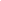 Lowest price guarantee with quality.Charges INR 299 only per assignment. For more information you can get via mail or Whats app also
Mail id is aapkieducation@gmail.comOur website www.aapkieducation.comAfter mail, we will reply you instant or maximum1 hour.Otherwise you can also contact on ourwhatsapp no 8791490301.Contact no is +91 87-55555-879Q2. “Irrespective of the experience level, Induction Training plays an important role for a new  employee” Explain why you agree or disagree with this statement.    (10 Marks)Answer 2.IntroductionUnlike the experienced class of employees, the brand new personnel need special training for work. The method of education facilitates support a company to get earnings in maintaining their talent and provide them better satisfaction of jobs. In addition, they provide them with the support of morality. The business enterprise additionally gets more earnings and revenue in a business by getting all their employees educated. A file has noted that the trained employees get Q3. 360- degree feedback is effective way of appraising the performance of employees provided it is designed and implemented scientifically.a. Give reasons of how 360 degrees feedback is an effective method of performance appraisal.  (5 Marks)Ans 3a.IntroductionEvery organization uses specific methods to investigate the performance of its personnel. Judging the performance of their employees is considered to e a vital part of any employer. 360-diploma feedback is considered an essential technique for judging their work performance. This b. While using this method, organizations might come across some difficulties. What kind of difficulties can be faced by the organizations and how those difficulties can be addressed?  (5 Marks)Ans 3b.IntroductionCommon obstacles may be challenging for those businesses, as organizations constantly attempt to improve the power management of day-to-day business processes. The first detail of managing organizational problems includes recognizing that there must be trouble and 